RESOURCE WEB LINKS FOR TRINITY COUNTY INCIDENTS AND EMERGENCIESStay informed through these local websites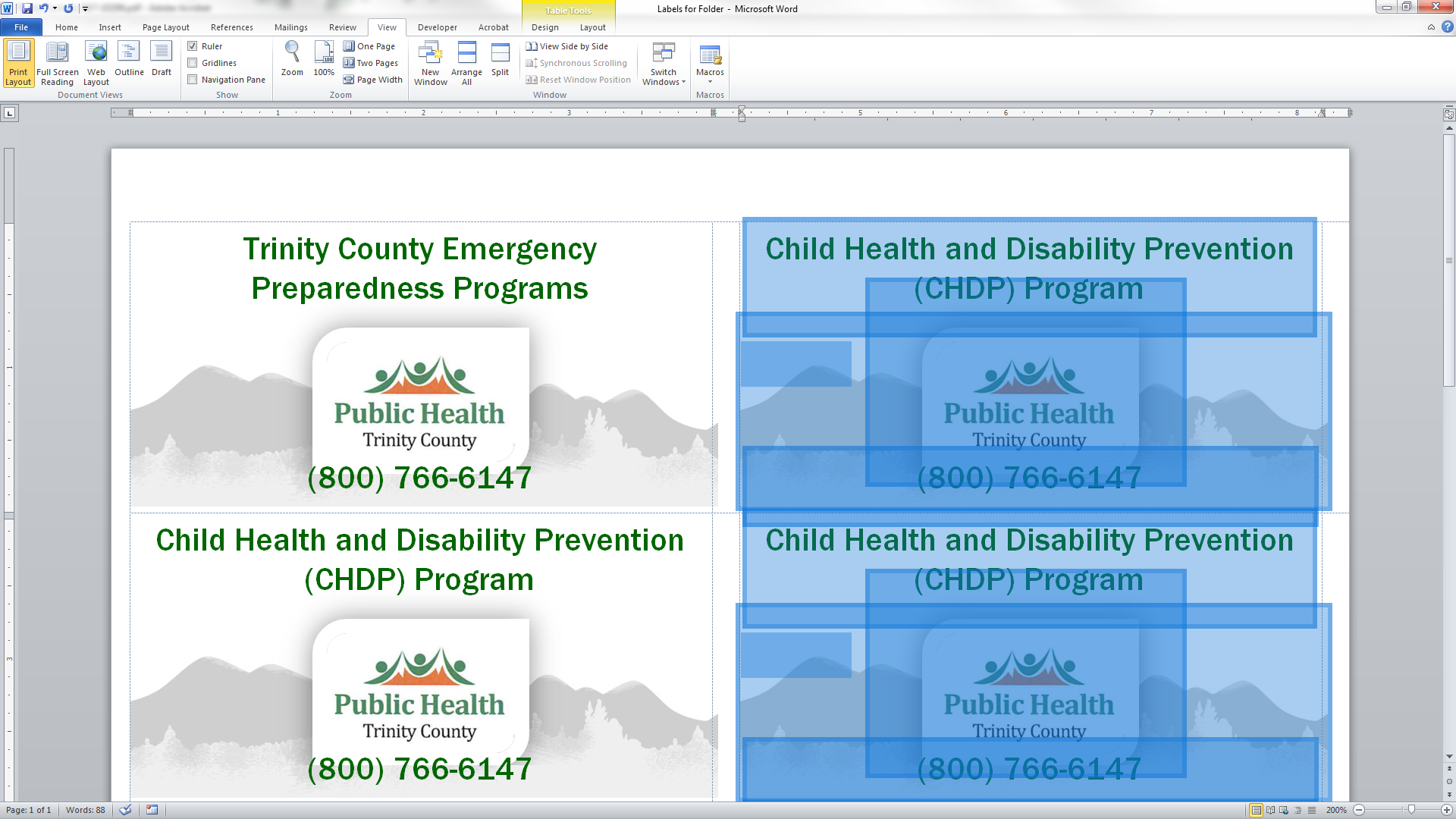 Find these links at: www.trinitycounty.org/epKeeping yourself informed is an important part of emergency preparation and proper response. Here are many websites you can reference to stay informed before, during, and after an incident or emergency event:InciWeb – Incident Information System (for large, inter-agency response): https://inciweb.nwcg.gov/state/5/InciWeb Newsfeed for California Incidents (inter-agency response): https://inciweb.nwcg.gov/feeds/rss/incidents/state/5/CalFire Incident Information: http://www.fire.ca.gov/current_incidentsCalFire – Subscribe to their newsfeed: http://cdfdata.fire.ca.gov/incidents/incidents_rssPlanning Ahead for Disasters: https://www.ready.gov/Evacuation Planning: https://www.ready.gov/evacuating-yourself-and-your-familyCode Red Signup (Trinity County Community Alert System): https://public.coderedweb.com/cne/en-US/BF42F95647FBCode RED Mobile Download: https://www.onsolve.com/solutions/products/codered/mobile-alert-app/codered-mobile-apps-download/Trinity County Parcel Viewer: http://trinitycounty.maps.arcgis.com/apps/Viewer/index.html?appid=320cf1c1558c43c8b1f2f70c23d35026North Coast Unified Air Quality Management District (NCUAQMD): http://www.ncuaqmd.org/index.php?page=air.qualityHazardous Weather Outlook for Northwest California http://forecast.weather.gov/showsigwx.php?warnzone=CAZ107&warncounty=CAC105&firewxzone=CAZ283&local_place1=Weaverville+CA&product1=Excessive+Heat+Warning&lat=40.7332&lon=-122.9427#.Wo2goMuWyUmWeaverville Online - Trinity Emergency Alert Network: http://weavervilleonline.net/Trinity_Emergency_Alert.htmlCALTRANS INFORMATIONCaltrans District 2 Website: http://www.dot.ca.gov/d2/State Route 299 Current Conditions: http://www.dot.ca.gov/hq/roadinfo/display.php?page=sr299State Route 3 – Current Conditions: http://www.dot.ca.gov/hq/roadinfo/display.php?page=sr3Buckhorn Traffic Cam (via Caltrans): http://www.dot.ca.gov/dist2/rwis/sm_buckhorn.phpOregon Mountain Traffic Cam (via Caltrans): http://www.dot.ca.gov/dist2/rwis/sm_oregon.phpLocal Chain Requirements (via Caltrans): http://quickmap.dot.ca.gov/TWITTERCaltrans: https://twitter.com/CaltransD2CalFire: https://twitter.com/CAL_FIRE?ref_src=twsrc%5Etfw&ref_url=http%3A%2F%2Fwww.fire.ca.gov%2Fcurrent_incidentsCalFire Shasta Trinity: https://twitter.com/CALFIRESHUCalFire PIO: https://twitter.com/CALFIRE_PIOCalOES: https://twitter.com/Cal_OESCA Fire Scanner: https://mobile.twitter.com/CAFireScannerUSFS Fire California: https://twitter.com/R5_Fire_NewsFACEBOOKTrinity County HHS: https://www.facebook.com/TrinityHHSD/Trinity County Sheriff’s Office: https://www.facebook.com/Trinity-County-Sheriffs-OfficeWeaverville/Douglas City Parks and Recreation District: https://www.facebook.com/wdcprdregistration/BE PREPARED. STAY INFORMED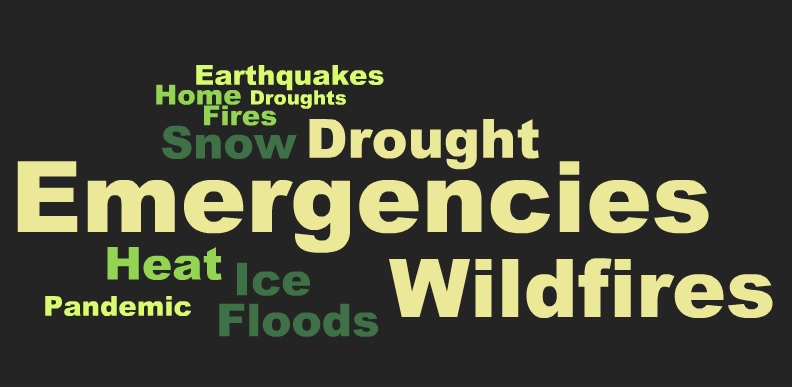 